Notifica di una violazione dei dati personali(art. 33 del Regolamento (UE) 2016/679 – RGPD e art. 26 del d.lgs. 51/2018)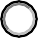 Preliminare1CompletaIntegrativa2	rif.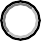 Effettuata ai sensi delart.33RGPD	art. 26 d.lgs51/2018Cognome	NomeE-mail:Recapito telefonico per eventuali comunicazioni: Funzione rivestita:Denominazione3:                                                                 Istituto Omnicomprensivo di Alanno      Codice Fiscale/P.IVA:	                                                     80014910683Stato:                                                                                     ItaliaIndirizzo:                                                                              Via XX Settembre n. 1 CAP: 65020	                      Città: Alanno	 Provincia: Pescara     Telefono:                                                                               085-8573102E-mail:                                                                                   peic81200e@istruzione.itPEC:                                                                                       peic81200e@pec.istruzione.itIl titolare del trattamento avvia il processo di notifica pur in assenza di un quadro completo della violazione con riserva di effettuare una successiva notifica integrativa. E’ obbligatoria la compilazione delle sezioni A, B, B1 eC.Il titolare del trattamento integra una precedente notifica (inserire il numero di fascicolo assegnato alla precedente notifica, se noto)Indicare nome e cognome nel caso di persona fisicaSez. B1- Dati di contatto per informazioni relative alla violazioneIndicare i riferimenti del soggetto da contattare per ottenere maggiori informazioni circa la violazioneResponsabile della protezione dei dati4 – DPO - Dott. Corrado Faletti (contratto prot. n. 14447 del 07-11-2022) cell. 3518886018Altro soggetto5Cognome	NomeE-mail:Recapito telefonico per eventuali comunicazioni: Funzione rivestita:Indicare i riferimenti di ulteriori soggetti coinvolti ed il ruolo svolto (contitolareo responsabile del trattamento6, rappresentante del titolare non stabilito nell’Ue)Denominazione7*:CodiceFiscale/P.IVA:	Soggetto privo diC.F./P.IVARuolo:	Contitolare	◦Responsabile	◦Rappresentante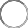 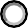 Denominazione*:	…………..………………………………………..………………..CodiceFiscale/P.IVA:	Soggetto privo diC.F./P.IVARuolo:	Contitolare	◦Responsabile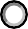 Denominazione*:	…………..………………………………………..………………..CodiceFiscale/P.IVA:	Soggetto privo diC.F./P.IVARuolo:	Contitolare	◦Responsabile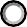 Denominazione*:	…………..………………………………………..………………..CodiceFiscale/P.IVA:	Soggetto privo diC.F./P.IVARuolo:	Contitolare	◦Responsabile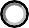 4 Qualora designato, indicare il numero di protocollo assegnato alla comunicazione dei dati di contatto del RPD5 In assenza di un RPD, indicare i riferimenti di un punto di contatto designato per la notifica in questione6 In tale tipologia rientra anche il Responsabile individuato ai sensi art. 28, par. 47 Indicare nome e cognome nel caso di persona fisicaIndicare quando è avvenuta la violazioneIl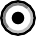 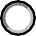 	Dal	(la violazione è ancora incorso)	Dal	alIn un tempo non ancora determinato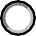 Ulteriori informazioni circa le date in cui è avvenuta la violazioneMomento in cui il titolare del trattamento è venuto a conoscenza della violazioneData:	Ora:Modalità con la quale il titolare del trattamento è venuto a conoscenza della violazioneIl titolare è stato informato dal responsabile del trattamento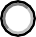 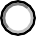 Altro8In caso di notifica oltre le 72 ore, quali sono i motivi del ritardo?9Breve descrizione della violazione8 Ad esempio: Segnalazione da parte di un interessato, comunicazione da parte di terzi, ecc.9 Da compilare solo per notifiche tardive.Natura dellaviolazionePerdita di confidenzialità10Perdita di integrità11Perdita di disponibilità12Causa della violazione Azione intenzionale interna Azione accidentale interna Azione intenzionale esterna Azione accidentale esterna SconosciutaAltro (specificare)Categorie di dati personali oggetto diviolazioneDati anagrafici (nome, cognome, sesso, data di nascita, luogo di nascita, codice fiscale, altro...)Dati di contatto (indirizzo postale o di posta elettronica, numero di telefono fisso o mobile)Dati di accesso e di identificazione (username, password, customer ID, altro…) Dati di pagamento (numero di conto corrente, dettagli della carta di credito, altro…)Dati relativi alla fornitura di un servizio di comunicazione elettronica (dati di traffico, dati relativi alla navigazione internet, altro…)Dati relativi a condanne penali e ai reati o a connesse misure di sicurezza o di prevenzioneDati di profilazioneDati relativi a documenti di identificazione/riconoscimento (carta di identità, passaporto, patente, CNS, altro…)Dati di localizzazioneDati che rivelino l’origine razziale o etnica Dati che rivelino opinioni politicheDati che rivelino convinzioni religiose o filosofiche Dati che rivelino l’appartenenza sindacaleDati relativi alla vita sessuale o all’orientamento sessuale Dati relativi alla saluteDati genetici Dati biometriciCategorie ancora non determinate Altro10 Diffusione/ accesso non autorizzato o accidentale11 Modifica non autorizzata o accidentale12 Impossibilità di accesso,perdita, distruzione non autorizzata o accidentaleIndicare il volume (anche approssimativo) dei dati personali oggetto di violazione13N.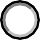 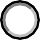 Circa n.Un numero (ancora) non definito di datiCategorie di interessati coinvolti nella violazione Dipendenti/Consulenti Utenti/Contraenti/Abbonati/Clienti (attuali o potenziali) Associati,soci, aderenti, simpatizzanti, sostenitori Soggetti che ricoprono cariche socialiBeneficiari o assistitiPazienti MinoriPersone vulnerabili (es. vittime di violenze o abusi, rifugiati, richiedenti asilo) Categorie ancora non determinateAltro (specificare)Ulteriori dettagli circa le categorie di interessatiNumero (anche approssimativo) di interessati coinvolti nella violazioneN.	          interessatiCirca n.	interessatiUn numero (ancora) sconosciuto di interessati13 Ad esempio numero di referti, numero di record di un database, numero di transazioni registrate.Descrizione dell’incidente di sicurezza alla base della violazione14Descrizione delle categorie di dati personali oggetto della violazione15Descrizione dei sistemi e delle infrastrutture IT coinvolti nell’incidente, con indicazione della loro ubicazioneMisure di sicurezza tecniche e organizzative adottate per garantire la sicurezza dei dati, dei sistemi e delle infrastrutture IT coinvolti1614 Segue punto 5, 6 e 7 della sez. C15 Segue punto 8 della sez. C16 Indicare le misure in essere al momento della violazioneSez. E - Possibili conseguenze e gravità della violazionePossibili conseguenze della violazione sugli interessatiIn caso di perdita di confidenzialità:17I dati sono stati divulgati al di fuori di quanto previsto dall'informativa ovvero dalla disciplina di riferimentoI dati possono essere correlati, senza sforzo irragionevole, ad altre informazioni relative agli interessatiI dati possono essere utilizzati per finalità diverse da quelle previste oppure in modo non lecitoAltro (specificare)In caso di perdita di integrità:18I dati sono stati modificati e resi inconsistentiI dati sono stati modificati mantenendo la consistenza Altro (specificare)In caso di perdita di disponibilità:19Mancato accesso a serviziMalfunzionamento e difficoltà nell’utilizzo di servizi Altro(specificare)Ulteriori considerazioni sulle possibili conseguenze17 Da compilare solo nel caso in cui è stata selezionata l’opzione a) del punto 6, Sez. C18 Da compilare solo nel caso in cui è stata selezionata l’opzione b) del punto 6, Sez. C19 Da compilare solo nel caso in cui è stata selezionata l’opzione c) del punto 6, Sez. CPotenziali effetti negativi per gli interessatiPerdita del controllo dei dati personali Limitazione dei dirittiDiscriminazioneFurto o usurpazione d’identità FrodiPerdite finanziarieDecifratura non autorizzata della pseudonimizzazione Pregiudizio alla reputazionePerdita di riservatezza dei dati personali protetti da segreto professionaleConoscenza da parte di terzi non autorizzatiQualsiasi altro danno economico o sociale significativo (specificare)Stima della gravità della violazioneTrascurabile Basso Medio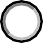 AltoIndicare le motivazioniMisure tecniche e organizzative adottate (o di cui si propone l’adozione20) per porre rimedio alla violazione e ridurne gli effetti negativi per gli interessatiMisure tecniche e organizzative adottate (o di cui si propone l’adozione) per prevenire simili violazioni futureLa violazione è stata comunicata agli interessati? Sì, è stata comunicata 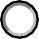 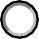       No, sarà comunicata   il….               in una data da definire	No, sono tuttora in corso le dovute valutazioni21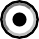 No e non sarà comunicata perché:il titolare del trattamento ritiene che la violazione dei dati personali non presenti un rischio elevato per i diritti e le libertà delle persone fisiche;Spiegare le motivazioniil titolare del trattamento ha messo in atto le misure tecniche e organizzative adeguate di protezione e tali misure erano  state  applicate ai dati personali oggetto della violazione, in  particolare  quelle  destinate  a  rendere  i  dati  personali  incomprensibili   a chiunque non sia autorizzato ad accedervi;        Descrivere le misure applicateil titolare del trattamento ha successivamente adottato misure atte ascongiurare il sopraggiungere di un rischio elevato per i  diritti  e  le  libertà degli interessati;Descrivere le misure adottated) detta comunicazione richiederebbe sforzi sproporzionati.Descrivere la modalità (comunicazione pubblica o misura simile) tramite la quale gli interessati sono stati informatiNumero di interessati a cui è stata comunicata la violazione22N.	interessatiContenuto della comunicazione agli interessatiCanale utilizzato per la comunicazione agli interessatiSMSPostaCartacea Posta elettronica                           Altro                      (specificare)Sez. H – Altre informazioniLa violazione coinvolge interessati di altri Paesi dello Spazio Economico Europeo23?SI (indicare quali):NO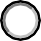 La violazione coinvolge interessati di Paesi non appartenenti allo Spazio Economico Europeo?SI (indicare quali):NOLa violazione è stata notificata ad altre autorità di controllo24?SI (indicare quali):NOLa violazione è stata notificata ad altri organismi di vigilanza o di controllo in virtù di ulteriori disposizioni normative25?SI (indicare quali):NOÈ stata effettuata una segnalazione all’autorità giudiziaria o di polizia?Sino